Obec Slovenské Ďarmoty, 991 07  Slovenské Ďarmoty 99Slovenské Ďarmoty , 10.09.2014Comuna RucarIonel Dulama primarMembrii consiliului de administratieStr.Brasovului 58, Rucar 117630, AgresRomániaINVITATIEDin partea consiliului comunei Slovenské Ďarmoty Doamna primar Denisa Árvayováva invitasa luati parte la intilnirea intre orase infratite care va avea loc intre02-06 octombrie 2014 in localitatea Slovenské Ďarmoty in cadrul proiectului EACEA – Viitorul europei:„Tot ce ne leaga“ – fara granite.Scopul programului este consolidarea cooperarii intre societatile civile si primarii, ca cetatenii sa cunoasca viata de toate zilele a comunelor participante, totodata dezvoltarea regiunii, al turismului, culturii, artei, educatiei, pastrarea traditiilor, ocrotirea mediului inconjurator si promovarea noilor cooperari.Va asteptam cu drag din data de 02 octombrie 2014, ziua in care dorim sa ne cunoastem reciproc. Primaria comunei Slovenské Ďarmoty asigura comunelor participante cazare, masa si 350 E contributie cheltuieli de transport.Delegatia poate fi de maxim 5 persoane.Va rugam sa aduceti un CD pentru a ne prezenta localitatea Dumneavoastra in special ceea ce s-a schimbat in ultimii 5 ani.Ne-am bucura de o prezentare culturala din partea Dumneavoastra (cantec, muzica, dans), daca este posibil, in cadrul programului organizat in data de 04 octombrie 2014.Va rugam de asemenea sa prezentati o mancare traditionala in cadrul programului Euro Picnic. Puteti aduce alimente gata pregatite de gustare dar va oferim posibilitatea si de a gati mancarea traditionala la fata locului. Alegerea este a Dumneavoastra.Va rugam sa confirmati participarea cel tarziu pana in data de 29.09.2014, sa ne anuntati de ce anume aveti nevoie pentru programul Euro Picnic, totodata de cate camere aveti nevoie (camere 2 paturi in -  Motorest Lumík  Slovenské Ďarmoty)Va rugam sa confirmati participarea cel tarziu pana in data de 29.09.2014 la adresa e-mail: obecslov.darmoty@mail.t-com.sk sau la numarul de telefon 0036702597084  al  translatoarei Ilonka Seres.Va asteptam cu drag.Cu respectDenisa Árvayovádoamna primarDenisa Árvayová  00421 905 254631AnexaProgram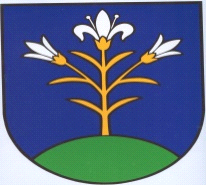 